INDICAÇÃO Nº 1972/2018Sugere ao Poder Executivo Municipal que verifique a possibilidade da recolocação da caçamba de lixo na esquina da antiga base da guarda municipal no Cruzeiro do Sul.   (A)Excelentíssimo Senhor Prefeito Municipal, Nos termos do Art. 108 do Regimento Interno desta Casa de Leis, dirijo-me a Vossa Excelência para sugerir ao setor competente que verifique a possibilidade da recolocação da caçamba de lixo na esquina da antiga base da guarda municipal no Cruzeiro do Sul.   Justificativa:Fomos procurados por munícipes solicitando essa providencia, pois segundo eles a caçamba que havia no local para o descarte de lixo foi retirada e pessoas estão jogando lixo na área publica causando transtornos e poluição.Plenário “Dr. Tancredo Neves”, em 02 de Março de 2018.José Luís Fornasari                                                  “Joi Fornasari”                                                    - Vereador -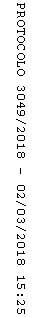 